2-A SINIFI DERS PROGRAMI-ÖZLEM DEMİRCİ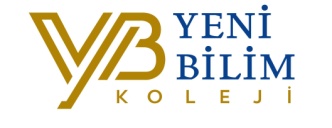 PAZARTESİSALIÇARŞAMBAPERŞEMBECUMA1.Ders09.00-09.40MATEMATİKTÜRKÇE TÜRKÇEİNGİLİZCEİNGİLİZCE2.Ders09.50-10.30İNGİLİZCETÜRKÇETÜRKÇEİNGİLİZCEİNGİLİZCE3.Ders10.40-11.20MÜZİKHAYAT BİLGİSİMATEMETİKTÜRKÇE MATEMATİK4.Ders11.30-12.10MÜZİKHAYAT BİLGİSİMATEMATİKTÜRKÇESPEAKİNG5.Ders13.00-13.40HAYAT BİLGİSİSPEAKİNGBEDEN EĞİTİMİ VE OYUNMATEMATİKTÜRKÇE6.Ders13.50-14.30SPEAKİNGGELENEKSEL OYUNBEDEN EĞİTİMİ VE OYUNMATEMATİKTÜRKÇE7.Ders14.40-15.20TÜRKÇEİNGİLİZCESATRANÇGÖRSEL SANATLARHAYAT BİLGİSİ8.Ders15.50-16.30TÜRKÇEİNGİLİZCEDRAMAGÖRSEL SANATLARAKIL OYUNLARIETÜT-KULÜP16:40-17:40KULÜP ÇALIŞMASIETÜT ÇALIŞMASIKULÜP ÇALIŞMASIETÜT ÇALIŞMASIETÜT ÇALIŞMASI